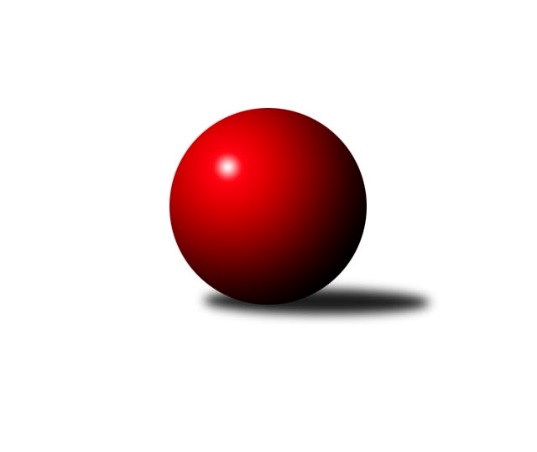 Č.9Ročník 2019/2020	24.5.2024 Západočeská divize 2019/2020Statistika 9. kolaTabulka družstev:		družstvo	záp	výh	rem	proh	skore	sety	průměr	body	plné	dorážka	chyby	1.	Loko Cheb B	9	6	0	3	90 : 54 	(35.0 : 33.0)	2550	12	1771	779	26.9	2.	Kuželky Ji.Hazlov B	9	5	2	2	84 : 60 	(45.0 : 31.0)	2559	12	1758	801	33	3.	Sokol Útvina	9	5	1	3	78 : 66 	(50.5 : 37.5)	2567	11	1763	804	33.6	4.	TJ Havlovice	9	5	0	4	82 : 62 	(37.5 : 28.5)	2566	10	1775	791	29.4	5.	SKK Karlovy Vary A	9	5	0	4	78 : 66 	(48.0 : 42.0)	2597	10	1767	830	31.8	6.	TJ Baník Stříbro	9	5	0	4	67 : 77 	(50.0 : 44.0)	2513	10	1741	772	33.7	7.	Kuž.Holýšov B	9	4	1	4	68 : 76 	(33.0 : 53.0)	2599	9	1784	814	30.3	8.	Kuž.Holýšov A	9	3	2	4	73 : 71 	(42.5 : 45.5)	2525	8	1736	789	34.4	9.	TJ Dobřany A	9	3	1	5	70 : 74 	(45.0 : 41.0)	2502	7	1719	784	32	10.	Loko Cheb A	9	3	1	5	60 : 84 	(33.5 : 42.5)	2515	7	1722	794	31.3	11.	Slovan K.Vary B	9	2	2	5	58 : 86 	(36.5 : 45.5)	2549	6	1749	801	35.3	12.	TJ Jáchymov	9	3	0	6	56 : 88 	(41.5 : 54.5)	2568	6	1757	811	36.7Tabulka doma:		družstvo	záp	výh	rem	proh	skore	sety	průměr	body	maximum	minimum	1.	Loko Cheb B	5	5	0	0	68 : 12 	(20.5 : 7.5)	2679	10	2773	2647	2.	TJ Havlovice	5	5	0	0	68 : 12 	(29.0 : 17.0)	2600	10	2651	2549	3.	TJ Baník Stříbro	5	5	0	0	58 : 22 	(41.0 : 19.0)	2660	10	2671	2634	4.	Kuželky Ji.Hazlov B	5	3	2	0	54 : 26 	(28.0 : 12.0)	2644	8	2700	2575	5.	SKK Karlovy Vary A	5	4	0	1	52 : 28 	(32.0 : 22.0)	2637	8	2677	2599	6.	Kuž.Holýšov A	5	3	1	1	53 : 27 	(21.5 : 18.5)	2652	7	2718	2607	7.	Sokol Útvina	4	3	0	1	42 : 22 	(23.0 : 13.0)	2420	6	2489	2375	8.	Kuž.Holýšov B	4	3	0	1	38 : 26 	(12.5 : 15.5)	2626	6	2705	2570	9.	Slovan K.Vary B	4	2	1	1	42 : 22 	(21.0 : 17.0)	2626	5	2697	2569	10.	TJ Dobřany A	4	2	1	1	40 : 24 	(28.0 : 20.0)	2522	5	2574	2481	11.	Loko Cheb A	4	2	0	2	36 : 28 	(19.5 : 14.5)	2713	4	2851	2587	12.	TJ Jáchymov	4	2	0	2	32 : 32 	(25.0 : 21.0)	2535	4	2622	2459Tabulka venku:		družstvo	záp	výh	rem	proh	skore	sety	průměr	body	maximum	minimum	1.	Sokol Útvina	5	2	1	2	36 : 44 	(27.5 : 24.5)	2604	5	2711	2513	2.	Kuželky Ji.Hazlov B	4	2	0	2	30 : 34 	(17.0 : 19.0)	2538	4	2752	2401	3.	Kuž.Holýšov B	5	1	1	3	30 : 50 	(20.5 : 37.5)	2616	3	2737	2483	4.	Loko Cheb A	5	1	1	3	24 : 56 	(14.0 : 28.0)	2476	3	2611	2362	5.	SKK Karlovy Vary A	4	1	0	3	26 : 38 	(16.0 : 20.0)	2584	2	2633	2564	6.	Loko Cheb B	4	1	0	3	22 : 42 	(14.5 : 25.5)	2538	2	2621	2429	7.	TJ Dobřany A	5	1	0	4	30 : 50 	(17.0 : 21.0)	2498	2	2559	2330	8.	TJ Jáchymov	5	1	0	4	24 : 56 	(16.5 : 33.5)	2575	2	2631	2548	9.	Kuž.Holýšov A	4	0	1	3	20 : 44 	(21.0 : 27.0)	2493	1	2547	2356	10.	Slovan K.Vary B	5	0	1	4	16 : 64 	(15.5 : 28.5)	2534	1	2630	2401	11.	TJ Havlovice	4	0	0	4	14 : 50 	(8.5 : 11.5)	2555	0	2594	2487	12.	TJ Baník Stříbro	4	0	0	4	9 : 55 	(9.0 : 25.0)	2476	0	2590	2384Tabulka podzimní části:		družstvo	záp	výh	rem	proh	skore	sety	průměr	body	doma	venku	1.	Loko Cheb B	9	6	0	3	90 : 54 	(35.0 : 33.0)	2550	12 	5 	0 	0 	1 	0 	3	2.	Kuželky Ji.Hazlov B	9	5	2	2	84 : 60 	(45.0 : 31.0)	2559	12 	3 	2 	0 	2 	0 	2	3.	Sokol Útvina	9	5	1	3	78 : 66 	(50.5 : 37.5)	2567	11 	3 	0 	1 	2 	1 	2	4.	TJ Havlovice	9	5	0	4	82 : 62 	(37.5 : 28.5)	2566	10 	5 	0 	0 	0 	0 	4	5.	SKK Karlovy Vary A	9	5	0	4	78 : 66 	(48.0 : 42.0)	2597	10 	4 	0 	1 	1 	0 	3	6.	TJ Baník Stříbro	9	5	0	4	67 : 77 	(50.0 : 44.0)	2513	10 	5 	0 	0 	0 	0 	4	7.	Kuž.Holýšov B	9	4	1	4	68 : 76 	(33.0 : 53.0)	2599	9 	3 	0 	1 	1 	1 	3	8.	Kuž.Holýšov A	9	3	2	4	73 : 71 	(42.5 : 45.5)	2525	8 	3 	1 	1 	0 	1 	3	9.	TJ Dobřany A	9	3	1	5	70 : 74 	(45.0 : 41.0)	2502	7 	2 	1 	1 	1 	0 	4	10.	Loko Cheb A	9	3	1	5	60 : 84 	(33.5 : 42.5)	2515	7 	2 	0 	2 	1 	1 	3	11.	Slovan K.Vary B	9	2	2	5	58 : 86 	(36.5 : 45.5)	2549	6 	2 	1 	1 	0 	1 	4	12.	TJ Jáchymov	9	3	0	6	56 : 88 	(41.5 : 54.5)	2568	6 	2 	0 	2 	1 	0 	4Tabulka jarní části:		družstvo	záp	výh	rem	proh	skore	sety	průměr	body	doma	venku	1.	Kuželky Ji.Hazlov B	0	0	0	0	0 : 0 	(0.0 : 0.0)	0	0 	0 	0 	0 	0 	0 	0 	2.	Slovan K.Vary B	0	0	0	0	0 : 0 	(0.0 : 0.0)	0	0 	0 	0 	0 	0 	0 	0 	3.	Kuž.Holýšov A	0	0	0	0	0 : 0 	(0.0 : 0.0)	0	0 	0 	0 	0 	0 	0 	0 	4.	SKK Karlovy Vary A	0	0	0	0	0 : 0 	(0.0 : 0.0)	0	0 	0 	0 	0 	0 	0 	0 	5.	TJ Dobřany A	0	0	0	0	0 : 0 	(0.0 : 0.0)	0	0 	0 	0 	0 	0 	0 	0 	6.	Loko Cheb A	0	0	0	0	0 : 0 	(0.0 : 0.0)	0	0 	0 	0 	0 	0 	0 	0 	7.	Loko Cheb B	0	0	0	0	0 : 0 	(0.0 : 0.0)	0	0 	0 	0 	0 	0 	0 	0 	8.	TJ Baník Stříbro	0	0	0	0	0 : 0 	(0.0 : 0.0)	0	0 	0 	0 	0 	0 	0 	0 	9.	Kuž.Holýšov B	0	0	0	0	0 : 0 	(0.0 : 0.0)	0	0 	0 	0 	0 	0 	0 	0 	10.	TJ Havlovice	0	0	0	0	0 : 0 	(0.0 : 0.0)	0	0 	0 	0 	0 	0 	0 	0 	11.	TJ Jáchymov	0	0	0	0	0 : 0 	(0.0 : 0.0)	0	0 	0 	0 	0 	0 	0 	0 	12.	Sokol Útvina	0	0	0	0	0 : 0 	(0.0 : 0.0)	0	0 	0 	0 	0 	0 	0 	0 Zisk bodů pro družstvo:		jméno hráče	družstvo	body	zápasy	v %	dílčí body	sety	v %	1.	Zdeněk Kříž st.	Sokol Útvina 	16	/	9	(89%)		/		(%)	2.	Petr Haken 	Kuželky Ji.Hazlov B 	14	/	9	(78%)		/		(%)	3.	Jan Vank 	SKK Karlovy Vary A 	14	/	9	(78%)		/		(%)	4.	Jakub Janouch 	Kuž.Holýšov A 	14	/	9	(78%)		/		(%)	5.	Johannes Luster 	Slovan K.Vary B 	14	/	9	(78%)		/		(%)	6.	Michael Wittwar 	Kuželky Ji.Hazlov B 	14	/	9	(78%)		/		(%)	7.	Miloš Černohorský 	TJ Havlovice  	14	/	9	(78%)		/		(%)	8.	Jan Myslík 	Kuž.Holýšov A 	12	/	7	(86%)		/		(%)	9.	Dagmar Rajlichová 	Loko Cheb B  	12	/	8	(75%)		/		(%)	10.	Jan Kříž 	Sokol Útvina 	12	/	8	(75%)		/		(%)	11.	Jiří Jaroš 	Loko Cheb B  	12	/	8	(75%)		/		(%)	12.	Lenka Pivoňková 	Loko Cheb B  	12	/	9	(67%)		/		(%)	13.	Václav Kříž ml.	Sokol Útvina 	12	/	9	(67%)		/		(%)	14.	Jan Čech 	TJ Baník Stříbro 	12	/	9	(67%)		/		(%)	15.	Kamil Bláha 	Kuželky Ji.Hazlov B 	12	/	9	(67%)		/		(%)	16.	Pavel Sloup 	TJ Dobřany A 	10	/	6	(83%)		/		(%)	17.	Jana Komancová 	Kuželky Ji.Hazlov B 	10	/	6	(83%)		/		(%)	18.	Milan Laksar 	Kuž.Holýšov A 	10	/	6	(83%)		/		(%)	19.	František Douša 	Loko Cheb A  	10	/	6	(83%)		/		(%)	20.	Petr Rajlich 	Loko Cheb B  	10	/	7	(71%)		/		(%)	21.	Tibor Palacký 	TJ Havlovice  	10	/	8	(63%)		/		(%)	22.	Zdeněk Hlavatý 	TJ Jáchymov 	10	/	8	(63%)		/		(%)	23.	Michal Lohr 	TJ Dobřany A 	10	/	8	(63%)		/		(%)	24.	Michael Martínek 	Kuž.Holýšov B 	10	/	9	(56%)		/		(%)	25.	Lubomír Martínek 	SKK Karlovy Vary A 	10	/	9	(56%)		/		(%)	26.	Josef Ženíšek 	SKK Karlovy Vary A 	10	/	9	(56%)		/		(%)	27.	Jiří Šlajer 	Kuž.Holýšov A 	10	/	9	(56%)		/		(%)	28.	Irena Živná 	TJ Jáchymov 	10	/	9	(56%)		/		(%)	29.	Petr Čolák 	SKK Karlovy Vary A 	10	/	9	(56%)		/		(%)	30.	František Zůna 	TJ Havlovice  	10	/	9	(56%)		/		(%)	31.	Jiří Nováček 	Loko Cheb A  	8	/	4	(100%)		/		(%)	32.	Jiří Mitáček ml.	SKK Karlovy Vary A 	8	/	5	(80%)		/		(%)	33.	Andrea Strejcová 	TJ Havlovice  	8	/	5	(80%)		/		(%)	34.	Ladislav Lipták 	Loko Cheb A  	8	/	6	(67%)		/		(%)	35.	Josef Vdovec 	Kuž.Holýšov B 	8	/	6	(67%)		/		(%)	36.	Bedřich Horka 	Kuž.Holýšov B 	8	/	7	(57%)		/		(%)	37.	Jaroslav Harančík 	TJ Baník Stříbro 	8	/	8	(50%)		/		(%)	38.	Vladimír Šraga 	TJ Baník Stříbro 	8	/	8	(50%)		/		(%)	39.	Daniela Stašová 	Slovan K.Vary B 	8	/	8	(50%)		/		(%)	40.	Petr Beseda 	Slovan K.Vary B 	8	/	8	(50%)		/		(%)	41.	Vojtěch Kořan 	TJ Dobřany A 	8	/	9	(44%)		/		(%)	42.	Bernard Vraniak 	TJ Baník Stříbro 	8	/	9	(44%)		/		(%)	43.	Jiří Šrek 	TJ Jáchymov 	8	/	9	(44%)		/		(%)	44.	Pavel Pivoňka 	TJ Havlovice  	8	/	9	(44%)		/		(%)	45.	Stanislav Veselý 	Sokol Útvina 	8	/	9	(44%)		/		(%)	46.	Jan Laksar 	Kuž.Holýšov A 	8	/	9	(44%)		/		(%)	47.	Tomáš Lukeš 	Kuž.Holýšov B 	8	/	9	(44%)		/		(%)	48.	Luboš Špís 	TJ Dobřany A 	6	/	4	(75%)		/		(%)	49.	Pavel Feksa 	Loko Cheb B  	6	/	4	(75%)		/		(%)	50.	Miroslav Pivoňka 	Loko Cheb B  	6	/	5	(60%)		/		(%)	51.	Josef Chrastil 	Loko Cheb A  	6	/	5	(60%)		/		(%)	52.	Tomáš Beck ml.	Slovan K.Vary B 	6	/	6	(50%)		/		(%)	53.	Petr Kučera 	TJ Dobřany A 	6	/	6	(50%)		/		(%)	54.	Hana Berkovcová 	Loko Cheb B  	6	/	7	(43%)		/		(%)	55.	Petr Ježek 	Kuž.Holýšov B 	6	/	7	(43%)		/		(%)	56.	Josef Dvořák 	TJ Dobřany A 	6	/	8	(38%)		/		(%)	57.	Ivana Nová 	TJ Jáchymov 	6	/	8	(38%)		/		(%)	58.	František Průša 	Slovan K.Vary B 	6	/	9	(33%)		/		(%)	59.	Martin Kuchař 	TJ Jáchymov 	6	/	9	(33%)		/		(%)	60.	Marek Smetana 	TJ Dobřany A 	6	/	9	(33%)		/		(%)	61.	Jan Kubík 	Loko Cheb A  	6	/	9	(33%)		/		(%)	62.	Jiří Hojsák 	SKK Karlovy Vary A 	6	/	9	(33%)		/		(%)	63.	Vladimír Rygl 	TJ Havlovice  	6	/	9	(33%)		/		(%)	64.	Pavel Treppesch 	TJ Baník Stříbro 	5	/	9	(28%)		/		(%)	65.	Martin Šlajer 	Kuž.Holýšov A 	4	/	2	(100%)		/		(%)	66.	Pavel Benčík 	Kuželky Ji.Hazlov B 	4	/	4	(50%)		/		(%)	67.	Vlastimil Kraus 	Kuž.Holýšov B 	4	/	5	(40%)		/		(%)	68.	Andrea Ječmenová 	Slovan K.Vary B 	4	/	7	(29%)		/		(%)	69.	Pavel Repčík 	Kuželky Ji.Hazlov B 	4	/	8	(25%)		/		(%)	70.	Miroslav Martínek 	Kuž.Holýšov B 	4	/	8	(25%)		/		(%)	71.	Vlastimil Hlavatý 	Sokol Útvina 	4	/	8	(25%)		/		(%)	72.	Václav Loukotka 	TJ Baník Stříbro 	4	/	9	(22%)		/		(%)	73.	Lukáš Jírovec 	TJ Havlovice  	2	/	1	(100%)		/		(%)	74.	Miroslav Vlček 	TJ Jáchymov 	2	/	1	(100%)		/		(%)	75.	Jiří Kalista 	TJ Havlovice  	2	/	1	(100%)		/		(%)	76.	Vít Červenka 	Sokol Útvina 	2	/	1	(100%)		/		(%)	77.	Miroslav Handšuh 	Slovan K.Vary B 	2	/	1	(100%)		/		(%)	78.	Karel Smrž 	TJ Baník Stříbro 	2	/	1	(100%)		/		(%)	79.	Zdeněk Eichler 	Loko Cheb A  	2	/	2	(50%)		/		(%)	80.	Petra Vařechová 	TJ Havlovice  	2	/	2	(50%)		/		(%)	81.	Adolf Klepáček 	Loko Cheb B  	2	/	2	(50%)		/		(%)	82.	Martin Krištof 	TJ Dobřany A 	2	/	2	(50%)		/		(%)	83.	Andrea Špačková 	Kuželky Ji.Hazlov B 	2	/	7	(14%)		/		(%)	84.	Jaroslav Dobiáš 	Sokol Útvina 	2	/	8	(13%)		/		(%)	85.	Vladimír Krýsl 	Loko Cheb A  	2	/	8	(13%)		/		(%)	86.	Dana Blaslová 	TJ Jáchymov 	2	/	9	(11%)		/		(%)	87.	Pavel Schubert 	Loko Cheb A  	2	/	9	(11%)		/		(%)	88.	Stanislav Šlajer 	Kuž.Holýšov A 	2	/	9	(11%)		/		(%)	89.	Bohumil Jirka 	Kuž.Holýšov A 	1	/	1	(50%)		/		(%)	90.	Daniel Šeterle 	Kuž.Holýšov A 	0	/	1	(0%)		/		(%)	91.	Jan Adam 	Loko Cheb A  	0	/	1	(0%)		/		(%)	92.	Jiří Rádl 	TJ Havlovice  	0	/	1	(0%)		/		(%)	93.	Marek Eisman 	TJ Dobřany A 	0	/	1	(0%)		/		(%)	94.	Jaroslav Patkaň 	Sokol Útvina 	0	/	1	(0%)		/		(%)	95.	Pavel Basl 	TJ Baník Stříbro 	0	/	1	(0%)		/		(%)	96.	Miroslav Budil 	Loko Cheb A  	0	/	1	(0%)		/		(%)	97.	Jiří Baloun 	TJ Dobřany A 	0	/	1	(0%)		/		(%)	98.	Pavel Bránický 	Kuželky Ji.Hazlov B 	0	/	1	(0%)		/		(%)	99.	Ladislav Martínek 	TJ Jáchymov 	0	/	1	(0%)		/		(%)	100.	Pavlína Stašová 	Slovan K.Vary B 	0	/	1	(0%)		/		(%)	101.	Klára Perglerová 	Kuželky Ji.Hazlov B 	0	/	1	(0%)		/		(%)	102.	Marcel Toužimský 	Slovan K.Vary B 	0	/	2	(0%)		/		(%)	103.	Robert Žalud 	Slovan K.Vary B 	0	/	3	(0%)		/		(%)	104.	Daniel Hussar 	Loko Cheb A  	0	/	3	(0%)		/		(%)	105.	Eva Nováčková 	Loko Cheb B  	0	/	3	(0%)		/		(%)	106.	Pavel Boháč 	SKK Karlovy Vary A 	0	/	4	(0%)		/		(%)Průměry na kuželnách:		kuželna	průměr	plné	dorážka	chyby	výkon na hráče	1.	Lokomotiva Cheb, 1-2	2640	1789	851	25.2	(440.1)	2.	Kuželky Holýšov, 1-2	2618	1777	840	32.1	(436.4)	3.	Hazlov, 1-4	2605	1784	820	33.8	(434.2)	4.	Stříbro, 1-4	2604	1791	813	33.3	(434.1)	5.	Karlovy Vary, 1-4	2603	1788	815	36.6	(433.9)	6.	Havlovice, 1-2	2544	1736	808	27.4	(424.0)	7.	Jáchymov, 1-2	2525	1734	791	35.0	(420.9)	8.	TJ Dobřany, 1-2	2506	1724	781	32.6	(417.7)	9.	Sokol Útvina, 1-2	2391	1668	722	40.0	(398.5)Nejlepší výkony na kuželnách:Lokomotiva Cheb, 1-2Loko Cheb A 	2851	6. kolo	Ladislav Lipták 	Loko Cheb A 	523	8. koloLoko Cheb A 	2812	8. kolo	Ladislav Lipták 	Loko Cheb A 	517	6. koloLoko Cheb B 	2773	9. kolo	Petr Rajlich 	Loko Cheb B 	508	9. koloLoko Cheb B 	2662	2. kolo	Lenka Pivoňková 	Loko Cheb B 	502	5. koloLoko Cheb B 	2657	4. kolo	František Douša 	Loko Cheb A 	497	8. koloLoko Cheb B 	2654	5. kolo	Lenka Pivoňková 	Loko Cheb B 	496	4. koloLoko Cheb B 	2647	7. kolo	Jan Kubík 	Loko Cheb A 	489	8. koloKuž.Holýšov B	2646	6. kolo	Pavel Sloup 	TJ Dobřany A	488	4. koloSKK Karlovy Vary A	2633	7. kolo	Dagmar Rajlichová 	Loko Cheb B 	487	9. koloLoko Cheb B 	2621	3. kolo	František Douša 	Loko Cheb A 	486	6. koloKuželky Holýšov, 1-2Kuželky Ji.Hazlov B	2752	9. kolo	Michael Martínek 	Kuž.Holýšov B	521	4. koloKuž.Holýšov B	2737	4. kolo	Jiří Šlajer 	Kuž.Holýšov A	502	5. koloKuž.Holýšov A	2718	4. kolo	Jiří Šlajer 	Kuž.Holýšov A	493	4. koloSokol Útvina	2711	5. kolo	Kamil Bláha 	Kuželky Ji.Hazlov B	486	9. koloKuž.Holýšov B	2705	7. kolo	Petr Haken 	Kuželky Ji.Hazlov B	483	9. koloKuž.Holýšov A	2673	2. kolo	Jana Komancová 	Kuželky Ji.Hazlov B	481	9. koloKuž.Holýšov A	2644	5. kolo	Jakub Janouch 	Kuž.Holýšov A	480	4. koloKuž.Holýšov B	2621	9. kolo	Tomáš Lukeš 	Kuž.Holýšov B	477	7. koloKuž.Holýšov A	2620	7. kolo	Zdeněk Kříž st.	Sokol Útvina	476	5. koloKuž.Holýšov A	2607	9. kolo	Josef Vdovec 	Kuž.Holýšov B	476	7. koloHazlov, 1-4Kuželky Ji.Hazlov B	2700	4. kolo	Petr Haken 	Kuželky Ji.Hazlov B	481	4. koloKuželky Ji.Hazlov B	2687	5. kolo	Michael Wittwar 	Kuželky Ji.Hazlov B	480	4. koloKuželky Ji.Hazlov B	2662	8. kolo	Petr Haken 	Kuželky Ji.Hazlov B	480	5. koloSlovan K.Vary B	2630	4. kolo	Michael Wittwar 	Kuželky Ji.Hazlov B	471	5. koloLoko Cheb A 	2611	2. kolo	Petr Haken 	Kuželky Ji.Hazlov B	471	8. koloKuželky Ji.Hazlov B	2598	2. kolo	Kamil Bláha 	Kuželky Ji.Hazlov B	467	8. koloLoko Cheb B 	2579	8. kolo	Johannes Luster 	Slovan K.Vary B	466	4. koloKuželky Ji.Hazlov B	2575	7. kolo	Petr Haken 	Kuželky Ji.Hazlov B	460	7. koloTJ Jáchymov	2558	7. kolo	Michael Wittwar 	Kuželky Ji.Hazlov B	459	2. koloTJ Baník Stříbro	2451	5. kolo	Josef Chrastil 	Loko Cheb A 	457	2. koloStříbro, 1-4TJ Baník Stříbro	2671	6. kolo	Jan Čech 	TJ Baník Stříbro	491	6. koloTJ Baník Stříbro	2669	8. kolo	Dagmar Rajlichová 	Loko Cheb B 	469	6. koloTJ Baník Stříbro	2667	3. kolo	Jan Vank 	SKK Karlovy Vary A	466	3. koloTJ Baník Stříbro	2658	4. kolo	Jaroslav Harančík 	TJ Baník Stříbro	464	3. koloTJ Baník Stříbro	2634	2. kolo	Zdeněk Hlavatý 	TJ Jáchymov	463	2. koloKuž.Holýšov B	2592	8. kolo	Jan Kubík 	Loko Cheb A 	463	4. koloTJ Jáchymov	2585	2. kolo	Jaroslav Harančík 	TJ Baník Stříbro	460	4. koloSKK Karlovy Vary A	2564	3. kolo	Jan Čech 	TJ Baník Stříbro	460	2. koloLoko Cheb B 	2523	6. kolo	Václav Loukotka 	TJ Baník Stříbro	458	4. koloLoko Cheb A 	2482	4. kolo	Bernard Vraniak 	TJ Baník Stříbro	458	3. koloKarlovy Vary, 1-4Sokol Útvina	2697	7. kolo	Zdeněk Kříž st.	Sokol Útvina	494	4. koloSlovan K.Vary B	2697	7. kolo	Josef Ženíšek 	SKK Karlovy Vary A	483	6. koloSKK Karlovy Vary A	2677	8. kolo	Michael Martínek 	Kuž.Holýšov B	474	3. koloSKK Karlovy Vary A	2668	4. kolo	Jan Kříž 	Sokol Útvina	473	7. koloSlovan K.Vary B	2638	9. kolo	František Průša 	Slovan K.Vary B	471	7. koloTJ Jáchymov	2631	5. kolo	Zdeněk Kříž st.	Sokol Útvina	471	7. koloSKK Karlovy Vary A	2627	6. kolo	Jan Vank 	SKK Karlovy Vary A	470	8. koloKuž.Holýšov B	2624	3. kolo	Andrea Ječmenová 	Slovan K.Vary B	469	9. koloSokol Útvina	2616	4. kolo	Tibor Palacký 	TJ Havlovice 	469	2. koloSKK Karlovy Vary A	2613	5. kolo	Václav Kříž ml.	Sokol Útvina	469	7. koloHavlovice, 1-2TJ Havlovice 	2651	4. kolo	Tibor Palacký 	TJ Havlovice 	488	4. koloTJ Havlovice 	2644	3. kolo	Tibor Palacký 	TJ Havlovice 	479	8. koloTJ Havlovice 	2578	8. kolo	Tibor Palacký 	TJ Havlovice 	476	6. koloTJ Havlovice 	2577	6. kolo	Tibor Palacký 	TJ Havlovice 	470	3. koloTJ Havlovice 	2549	1. kolo	František Zůna 	TJ Havlovice 	459	1. koloTJ Jáchymov	2548	4. kolo	Lukáš Jírovec 	TJ Havlovice 	453	3. koloTJ Dobřany A	2545	8. kolo	Petra Vařechová 	TJ Havlovice 	449	8. koloKuž.Holýšov A	2526	6. kolo	František Zůna 	TJ Havlovice 	449	4. koloKuželky Ji.Hazlov B	2439	3. kolo	Miloš Černohorský 	TJ Havlovice 	448	3. koloTJ Baník Stříbro	2384	1. kolo	Jakub Janouch 	Kuž.Holýšov A	447	6. koloJáchymov, 1-2TJ Jáchymov	2622	1. kolo	Ivana Nová 	TJ Jáchymov	458	1. koloTJ Dobřany A	2544	3. kolo	Johannes Luster 	Slovan K.Vary B	455	6. koloSokol Útvina	2535	8. kolo	Martin Kuchař 	TJ Jáchymov	454	1. koloTJ Jáchymov	2531	8. kolo	Irena Živná 	TJ Jáchymov	453	8. koloTJ Jáchymov	2526	6. kolo	Irena Živná 	TJ Jáchymov	451	1. koloSlovan K.Vary B	2505	6. kolo	Jan Kříž 	Sokol Útvina	451	8. koloKuž.Holýšov B	2483	1. kolo	Zdeněk Kříž st.	Sokol Útvina	448	8. koloTJ Jáchymov	2459	3. kolo	Vlastimil Hlavatý 	Sokol Útvina	448	8. kolo		. kolo	Jiří Šrek 	TJ Jáchymov	446	6. kolo		. kolo	Vojtěch Kořan 	TJ Dobřany A	439	3. koloTJ Dobřany, 1-2TJ Dobřany A	2574	1. kolo	Petr Kučera 	TJ Dobřany A	479	1. koloKuž.Holýšov A	2547	1. kolo	Ladislav Lipták 	Loko Cheb A 	475	7. koloTJ Dobřany A	2541	5. kolo	Michal Lohr 	TJ Dobřany A	452	9. koloLoko Cheb A 	2533	7. kolo	Jan Čech 	TJ Baník Stříbro	446	9. koloTJ Dobřany A	2492	9. kolo	Jakub Janouch 	Kuž.Holýšov A	445	1. koloTJ Dobřany A	2481	7. kolo	Marek Smetana 	TJ Dobřany A	444	9. koloTJ Baník Stříbro	2479	9. kolo	Milan Laksar 	Kuž.Holýšov A	440	1. koloSlovan K.Vary B	2401	5. kolo	Vojtěch Kořan 	TJ Dobřany A	436	5. kolo		. kolo	Jan Laksar 	Kuž.Holýšov A	436	1. kolo		. kolo	Michal Lohr 	TJ Dobřany A	436	7. koloSokol Útvina, 1-2Sokol Útvina	2489	9. kolo	Jan Kříž 	Sokol Útvina	444	9. koloSokol Útvina	2441	6. kolo	Zdeněk Kříž st.	Sokol Útvina	443	3. koloKuželky Ji.Hazlov B	2401	1. kolo	Zdeněk Kříž st.	Sokol Útvina	439	6. koloSokol Útvina	2375	3. kolo	Vít Červenka 	Sokol Útvina	438	9. koloSokol Útvina	2375	1. kolo	Zdeněk Eichler 	Loko Cheb A 	433	9. koloLoko Cheb A 	2362	9. kolo	Jan Kříž 	Sokol Útvina	431	1. koloKuž.Holýšov A	2356	3. kolo	Michael Wittwar 	Kuželky Ji.Hazlov B	427	1. koloTJ Dobřany A	2330	6. kolo	Kamil Bláha 	Kuželky Ji.Hazlov B	426	1. kolo		. kolo	Martin Krištof 	TJ Dobřany A	425	6. kolo		. kolo	Ladislav Lipták 	Loko Cheb A 	423	9. koloČetnost výsledků:	8.0 : 8.0	5x	6.0 : 10.0	5x	4.0 : 12.0	4x	2.0 : 14.0	1x	16.0 : 0.0	5x	14.0 : 2.0	12x	12.0 : 4.0	13x	11.0 : 5.0	1x	10.0 : 6.0	8x